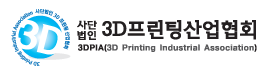 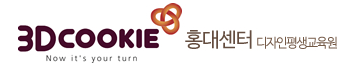 ★ 반드시 공란없이 기재하여 주시길 바랍니다.★ 본 신청서를 이메일 3dcookiehd@naver.com 또는 팩스 02) 6455-3144 송부 후 전화로 꼭 확인하시기 바랍니다.3D프린팅전문자격증 1급 공인실무프로젝트 교육기관교 육 신 청 서Tel. 02) 3144-31373D프린팅전문자격증 1급 공인실무프로젝트 교육기관교 육 신 청 서Fax. 02) 6455-31443D프린팅전문자격증 1급 공인실무프로젝트 교육기관교 육 신 청 서3dcookiehd@naver.com신청과정교육기간 월     일  ~    월    일 월     일  ~    월    일 월     일  ~    월    일 월     일  ~    월    일반 선택반 선택□ 주말반 □ 평일낮반 □ 평일저녁반  □ 주말반 □ 평일낮반 □ 평일저녁반  성    명주민등록번호주민등록번호연 락 처 주   소연 락 처 전화번호자  택연 락 처 전화번호휴대폰연 락 처 이 메 일입금방법우리은행 / 1005-203-426583 / 예금주:3D쿠키 홍대센터 김순희 [입금시 교육생 성명으로 입금 부탁드립니다.]우리은행 / 1005-203-426583 / 예금주:3D쿠키 홍대센터 김순희 [입금시 교육생 성명으로 입금 부탁드립니다.]우리은행 / 1005-203-426583 / 예금주:3D쿠키 홍대센터 김순희 [입금시 교육생 성명으로 입금 부탁드립니다.]우리은행 / 1005-203-426583 / 예금주:3D쿠키 홍대센터 김순희 [입금시 교육생 성명으로 입금 부탁드립니다.]우리은행 / 1005-203-426583 / 예금주:3D쿠키 홍대센터 김순희 [입금시 교육생 성명으로 입금 부탁드립니다.]우리은행 / 1005-203-426583 / 예금주:3D쿠키 홍대센터 김순희 [입금시 교육생 성명으로 입금 부탁드립니다.]우리은행 / 1005-203-426583 / 예금주:3D쿠키 홍대센터 김순희 [입금시 교육생 성명으로 입금 부탁드립니다.]우리은행 / 1005-203-426583 / 예금주:3D쿠키 홍대센터 김순희 [입금시 교육생 성명으로 입금 부탁드립니다.]입금방법□ 계좌이체(현금)           □ 무통장입금          □ 카드결제(교육장 방문결제만 가능합니다.)□ 국비지원대상자 자부담 결제는 반드시 발급받은 내일배움카드로 결제( 교육장 방문결제만 가능합니다.)□ 계좌이체(현금)           □ 무통장입금          □ 카드결제(교육장 방문결제만 가능합니다.)□ 국비지원대상자 자부담 결제는 반드시 발급받은 내일배움카드로 결제( 교육장 방문결제만 가능합니다.)□ 계좌이체(현금)           □ 무통장입금          □ 카드결제(교육장 방문결제만 가능합니다.)□ 국비지원대상자 자부담 결제는 반드시 발급받은 내일배움카드로 결제( 교육장 방문결제만 가능합니다.)□ 계좌이체(현금)           □ 무통장입금          □ 카드결제(교육장 방문결제만 가능합니다.)□ 국비지원대상자 자부담 결제는 반드시 발급받은 내일배움카드로 결제( 교육장 방문결제만 가능합니다.)□ 계좌이체(현금)           □ 무통장입금          □ 카드결제(교육장 방문결제만 가능합니다.)□ 국비지원대상자 자부담 결제는 반드시 발급받은 내일배움카드로 결제( 교육장 방문결제만 가능합니다.)□ 계좌이체(현금)           □ 무통장입금          □ 카드결제(교육장 방문결제만 가능합니다.)□ 국비지원대상자 자부담 결제는 반드시 발급받은 내일배움카드로 결제( 교육장 방문결제만 가능합니다.)□ 계좌이체(현금)           □ 무통장입금          □ 카드결제(교육장 방문결제만 가능합니다.)□ 국비지원대상자 자부담 결제는 반드시 발급받은 내일배움카드로 결제( 교육장 방문결제만 가능합니다.)□ 계좌이체(현금)           □ 무통장입금          □ 카드결제(교육장 방문결제만 가능합니다.)□ 국비지원대상자 자부담 결제는 반드시 발급받은 내일배움카드로 결제( 교육장 방문결제만 가능합니다.)본 과정을알게된동기□네이버검색   □다음검색    □(      )방송    □지인소개      □카페      □현수막     □지하철역광고□블로그       □홈페이지    □메일   □페이스북    □시민게시판    □HRD     □기타(              )□네이버검색   □다음검색    □(      )방송    □지인소개      □카페      □현수막     □지하철역광고□블로그       □홈페이지    □메일   □페이스북    □시민게시판    □HRD     □기타(              )□네이버검색   □다음검색    □(      )방송    □지인소개      □카페      □현수막     □지하철역광고□블로그       □홈페이지    □메일   □페이스북    □시민게시판    □HRD     □기타(              )□네이버검색   □다음검색    □(      )방송    □지인소개      □카페      □현수막     □지하철역광고□블로그       □홈페이지    □메일   □페이스북    □시민게시판    □HRD     □기타(              )□네이버검색   □다음검색    □(      )방송    □지인소개      □카페      □현수막     □지하철역광고□블로그       □홈페이지    □메일   □페이스북    □시민게시판    □HRD     □기타(              )□네이버검색   □다음검색    □(      )방송    □지인소개      □카페      □현수막     □지하철역광고□블로그       □홈페이지    □메일   □페이스북    □시민게시판    □HRD     □기타(              )□네이버검색   □다음검색    □(      )방송    □지인소개      □카페      □현수막     □지하철역광고□블로그       □홈페이지    □메일   □페이스북    □시민게시판    □HRD     □기타(              )□네이버검색   □다음검색    □(      )방송    □지인소개      □카페      □현수막     □지하철역광고□블로그       □홈페이지    □메일   □페이스북    □시민게시판    □HRD     □기타(              ) 국비과정 지원 대상자만 아래 체크해주시면 됩니다. 국비과정 지원 대상자만 아래 체크해주시면 됩니다. 국비과정 지원 대상자만 아래 체크해주시면 됩니다. 국비과정 지원 대상자만 아래 체크해주시면 됩니다. 국비과정 지원 대상자만 아래 체크해주시면 됩니다. 국비과정 지원 대상자만 아래 체크해주시면 됩니다. 국비과정 지원 대상자만 아래 체크해주시면 됩니다. 국비과정 지원 대상자만 아래 체크해주시면 됩니다. 국비과정 지원 대상자만 아래 체크해주시면 됩니다.신청대상[국비지원신청자]대기업군대기업군대기업군대기업군대기업군중소기업군중소기업군중소기업군신청대상[국비지원신청자]지원비의 80%지원대상지원비의 80%지원대상지원비의 80%지원대상지원비의 100%지원대상지원비의 100%지원대상지원비의 100%지원대상지원비의 100%지원대상지원비의 100%지원대상신청대상[국비지원신청자]□ 45세이상 정규직□ 3년간 노동부지원훈련 이력이없는 근로자□ 이직예정근로자□ 45세이상 정규직□ 3년간 노동부지원훈련 이력이없는 근로자□ 이직예정근로자□ 45세이상 정규직□ 3년간 노동부지원훈련 이력이없는 근로자□ 이직예정근로자□ 비정규직 □ 무급휴직자□ 비정규직 □ 무급휴직자□정규직(고용보험가입2년이상)□정규직(고용보험가입2년이상)□ 비정규직 (고용보험가입 2년미만)□ 자영업자(5인미만사업장)□ 이직예정근로자□ 무급 휴직자신청대상[국비지원신청자]구직자 :구직자 :구직자 :□ 취업성공패키지 I □ 취업성공패키지 I □ 취업성공패키지 II   지원비의(     )% □ 취업성공패키지 II   지원비의(     )% □ 일반실업자지원비의(     )%추가제출서류[국비지원신청자]1. 영수증(이체 확인증, 입금증), 또는 카드결재 내역서 [제출서류는 팩스 또는 이메일로 제출하시면 됩니다.]** 과정별 실제훈련비와 정부지원금이 다를 수 있습니다. ( 자부담 문의하시기 바랍니다. )1. 영수증(이체 확인증, 입금증), 또는 카드결재 내역서 [제출서류는 팩스 또는 이메일로 제출하시면 됩니다.]** 과정별 실제훈련비와 정부지원금이 다를 수 있습니다. ( 자부담 문의하시기 바랍니다. )1. 영수증(이체 확인증, 입금증), 또는 카드결재 내역서 [제출서류는 팩스 또는 이메일로 제출하시면 됩니다.]** 과정별 실제훈련비와 정부지원금이 다를 수 있습니다. ( 자부담 문의하시기 바랍니다. )1. 영수증(이체 확인증, 입금증), 또는 카드결재 내역서 [제출서류는 팩스 또는 이메일로 제출하시면 됩니다.]** 과정별 실제훈련비와 정부지원금이 다를 수 있습니다. ( 자부담 문의하시기 바랍니다. )1. 영수증(이체 확인증, 입금증), 또는 카드결재 내역서 [제출서류는 팩스 또는 이메일로 제출하시면 됩니다.]** 과정별 실제훈련비와 정부지원금이 다를 수 있습니다. ( 자부담 문의하시기 바랍니다. )1. 영수증(이체 확인증, 입금증), 또는 카드결재 내역서 [제출서류는 팩스 또는 이메일로 제출하시면 됩니다.]** 과정별 실제훈련비와 정부지원금이 다를 수 있습니다. ( 자부담 문의하시기 바랍니다. )1. 영수증(이체 확인증, 입금증), 또는 카드결재 내역서 [제출서류는 팩스 또는 이메일로 제출하시면 됩니다.]** 과정별 실제훈련비와 정부지원금이 다를 수 있습니다. ( 자부담 문의하시기 바랍니다. )1. 영수증(이체 확인증, 입금증), 또는 카드결재 내역서 [제출서류는 팩스 또는 이메일로 제출하시면 됩니다.]** 과정별 실제훈련비와 정부지원금이 다를 수 있습니다. ( 자부담 문의하시기 바랍니다. )유의사항3D쿠키 홍대 센터는 원활한 교육모집을 위해 ‘교육취소’는 개강 일주일전에 가능하며, 환불은 평생교육시설로서 평생교육법 환불 규정을 준수합니다.3D쿠키 홍대 센터는 원활한 교육모집을 위해 ‘교육취소’는 개강 일주일전에 가능하며, 환불은 평생교육시설로서 평생교육법 환불 규정을 준수합니다.3D쿠키 홍대 센터는 원활한 교육모집을 위해 ‘교육취소’는 개강 일주일전에 가능하며, 환불은 평생교육시설로서 평생교육법 환불 규정을 준수합니다.3D쿠키 홍대 센터는 원활한 교육모집을 위해 ‘교육취소’는 개강 일주일전에 가능하며, 환불은 평생교육시설로서 평생교육법 환불 규정을 준수합니다.3D쿠키 홍대 센터는 원활한 교육모집을 위해 ‘교육취소’는 개강 일주일전에 가능하며, 환불은 평생교육시설로서 평생교육법 환불 규정을 준수합니다.3D쿠키 홍대 센터는 원활한 교육모집을 위해 ‘교육취소’는 개강 일주일전에 가능하며, 환불은 평생교육시설로서 평생교육법 환불 규정을 준수합니다.3D쿠키 홍대 센터는 원활한 교육모집을 위해 ‘교육취소’는 개강 일주일전에 가능하며, 환불은 평생교육시설로서 평생교육법 환불 규정을 준수합니다.3D쿠키 홍대 센터는 원활한 교육모집을 위해 ‘교육취소’는 개강 일주일전에 가능하며, 환불은 평생교육시설로서 평생교육법 환불 규정을 준수합니다.상기와 같이 『 3D쿠키 홍대센터 3D프린팅 과정』에 참여하고자 신청합니다. 2019년         월         일신청자           (서명)3Dcookie 홍대센터 귀중상기와 같이 『 3D쿠키 홍대센터 3D프린팅 과정』에 참여하고자 신청합니다. 2019년         월         일신청자           (서명)3Dcookie 홍대센터 귀중상기와 같이 『 3D쿠키 홍대센터 3D프린팅 과정』에 참여하고자 신청합니다. 2019년         월         일신청자           (서명)3Dcookie 홍대센터 귀중상기와 같이 『 3D쿠키 홍대센터 3D프린팅 과정』에 참여하고자 신청합니다. 2019년         월         일신청자           (서명)3Dcookie 홍대센터 귀중상기와 같이 『 3D쿠키 홍대센터 3D프린팅 과정』에 참여하고자 신청합니다. 2019년         월         일신청자           (서명)3Dcookie 홍대센터 귀중상기와 같이 『 3D쿠키 홍대센터 3D프린팅 과정』에 참여하고자 신청합니다. 2019년         월         일신청자           (서명)3Dcookie 홍대센터 귀중상기와 같이 『 3D쿠키 홍대센터 3D프린팅 과정』에 참여하고자 신청합니다. 2019년         월         일신청자           (서명)3Dcookie 홍대센터 귀중상기와 같이 『 3D쿠키 홍대센터 3D프린팅 과정』에 참여하고자 신청합니다. 2019년         월         일신청자           (서명)3Dcookie 홍대센터 귀중상기와 같이 『 3D쿠키 홍대센터 3D프린팅 과정』에 참여하고자 신청합니다. 2019년         월         일신청자           (서명)3Dcookie 홍대센터 귀중